Examine the following sentencesTick the exclamation sentences.What a lovely dress you have! Don’t wear that dirty dress.How tired the child looks! Take some rest please.What an exceptional girl she is! Don’t be a naughty girl.Wow! It is a brilliant idea! Keep your mouth shut.What a pleasant day!It’s overcast outside.How wicked the wolf was!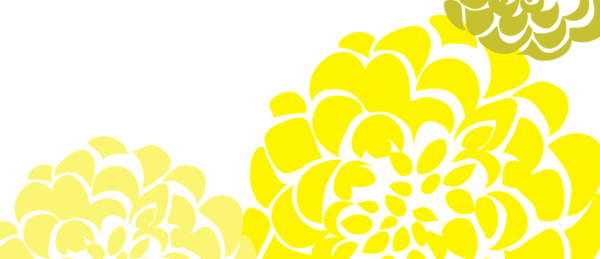 The wolf is so wicked.How tall and fierce the giant looks!The giant is so friendly.